Codici | Cooperativa sociale Onlus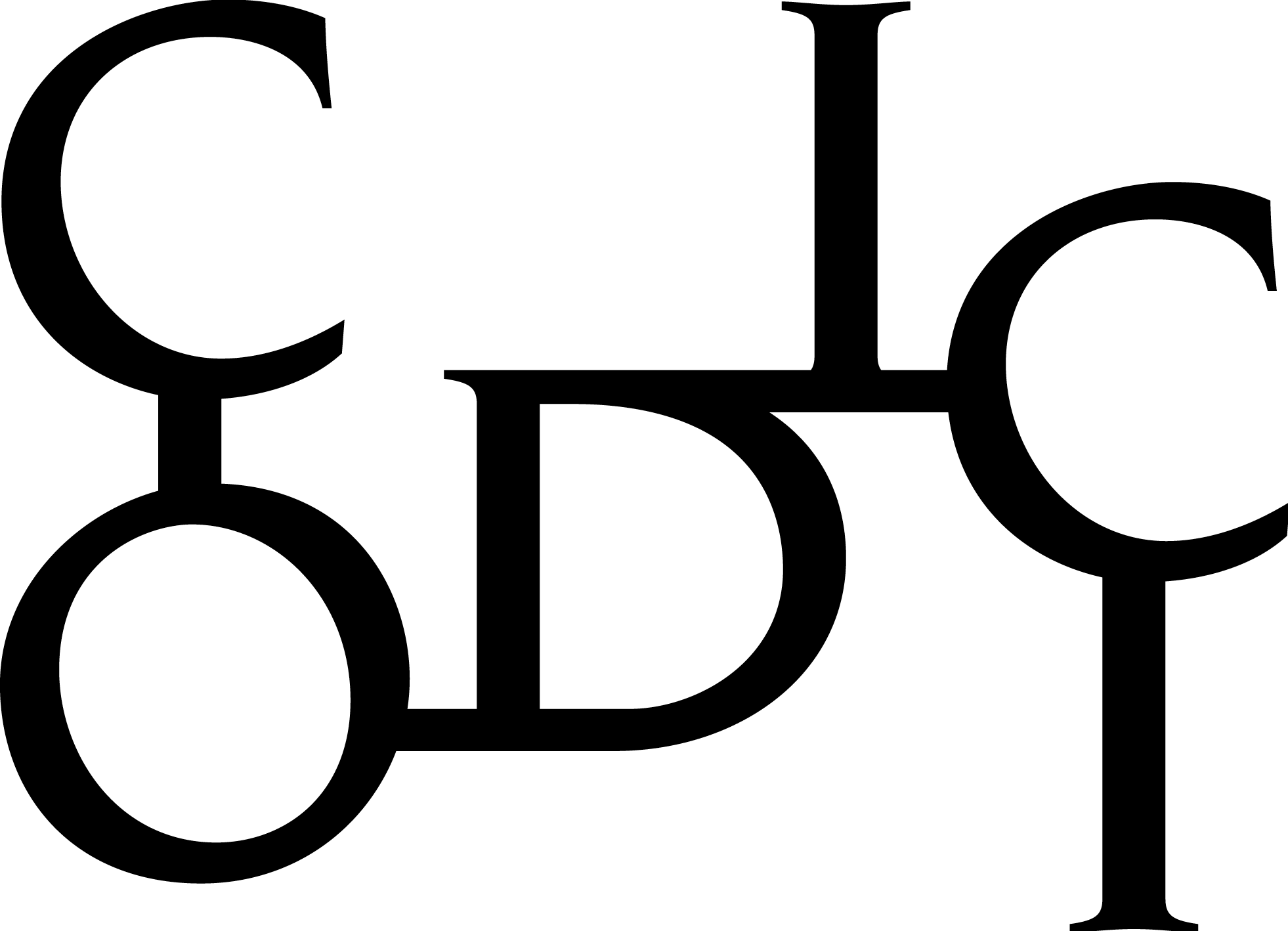 Viale Sondrio 3, 20124 Milano, Italiat. +39 0289053913 fax +39 0236560403codici@codiciricerche.it | www.codiciricerche.it P.Iva/codice fiscale 06275990965INFORMATIVA AI SENSI DELL’Art. 13 DEL REGOLAMENTO EUROPEO SULLA PROTEZIONE DEI DATI, N. 2016/679MODULO PER ACQUISIZIONE DEL CONSENSO AL TRATTAMENTO DEI DATILa presente informativa viene fornita, in adempimento alle disposizioni di cui all’art. 13 del Regolamento UE 2016/679, a chi partecipa alla call “Anticorpi - Call per ricerche da raccontare”.Titolare del trattamento e Responsabile della Protezione dei DatiCodici Cooperativa Sociale Onlus – con sede in viale Sondrio n.3, 20124 Milano (di seguito, per brevità, il “Codici”) – è il titolare del trattamento dei dati alla cui raccolta si riferisce questo documento.Oggetto, finalità e basi giuridiche del trattamentoI dati personali rilasciati sono trattati da Codici. I dati personali raccolti sono:i dati anagrafici identificativi quali il nome, il cognome, i recapiti telefoni, di posta e di posta elettronica;i dati relativi al materiale inviato a Codici;Le attività di raccolta e il successivo trattamento dei dati sono finalizzati ai seguenti scopi:aggiornare il partecipante alla call sulla stessa e sulle attività di Codici;comunicare ai partecipanti eventuale lettera di riscontro e di ringraziamento;inviare la propria newsletter via email;indicare al partecipante l’origine del dato e la possibilità di cancellarsi dalle nostre banche dati;all’assolvimento di tutti gli obblighi di legge previsti per il soggetto che riceve le domande.Nel caso in cui l’utente intrattenga contatti regolari con Codici (come nel caso di registrazione a servizi continuativi o a pagine personalizzate del sito web www.codiciricerche.it), i suoi dati potranno essere utilizzati da Codici, nella sua qualità di Titolare del trattamento, ai sensi dell’art. 6, par. 1, lett. f) del Regolamento, e, per le categorie particolari di dati, ai sensi dell’art. 9, par. 2, lett. d) del Regolamento. L’utilizzo dei dati è limitato alle attività che rientrano tra gli scopi istituzionali individuati nel nostro Atto costitutivo e nel nostro Statuto e ad attività rivolte:alla comunicazione diretta personalizzata con i partecipanti e i simpatizzanti;all’invio di messaggi di aggiornamento sulle attività istituzionali di Codici con sistemi automatizzati (a titolo di esempio: sms, mms, messaggistica su applicazioni, fax, email, inclusa la newsletter periodica di Codici) o non automatizzati (a titolo di esempio: posta cartacea o contatto telefonico con operatore).Per queste attività Codici può procedere alla profilazione dei partecipanti che hanno acconsentito al trattamento dei dati personali e all’incrocio dei dati raccolti.L’utente interessato ha sempre il diritto di opporsi a tale utilizzo dei suoi dati personali da parte di Codici, ai sensi dell’art. 21, par. 1, del Regolamento.Codici non utilizzerà i dati forniti per fini diversi da quelli compresi nell’elenco precedente e a cui il partecipante interessato ha aderito, o solo entro i limiti indicati di volta in volta nell’eventuale ulteriore informativa specifica a corredo del diverso e particolare servizio richiesto dall’utente.La base giuridica del trattamento dei dati personali è l’art. 6, par. 1, lett. b) del Regolamento, in quanto il trattamento è necessario all’attività di raccolta fondi. Il conferimento dei dati personali per queste finalità è facoltativo ma l’eventuale mancato conferimento comporta l’impossibilità di effettuare i controlli sulle donazioni e di informare i donatori sulle attività svolte a seguito di queste.La gestione dei dati relativamente all’assolvimento degli obblighi di legge, contabili e fiscali, a cui Codici è soggetta rappresenta un trattamento legittimo dei dati personali ai sensi dell’art. 6, par. 1, lett. c) del Regolamento.Quando necessario, specifiche informative di sintesi sul trattamento dei dati personali e richieste di consenso così come ogni modifica sostanziale all’informativa saranno comunicate ai donatori.A chi facciamo trattare i datiI dati personali raccolti in riferimento ai servizi a cui l’utente ha aderito sono messi a disposizione dei soggetti terzi che erogano i servizi strumentali strettamente necessari a soddisfare la richiesta avanzata (a titolo d’esempio: le società che svolgono il servizio di consegna delle pubblicazioni richieste) e dei soggetti ai quali la comunicazione dei dati è necessaria per ottemperare agli obblighi di legge.I dati personali saranno messi a disposizione, inoltre, di persone espressamente autorizzate e incaricate da Codici e che svolgono le attività di trattamento strettamente indispensabili per soddisfare le richieste dell’utente o per ottemperare agli obblighi di legge. Le persone autorizzate e incaricate possono essereaddetti: alla gestione amministrativa e contabile di Codici, alle attività di comunicazione e di advocacy, alla manutenzione tecnica dei sistemi informativi, ai rapporti con donatori effettivi e potenziali, agli organizzatori di campagne informative o di sensibilizzazione sui progetti e sui temi di Codici.L’elenco aggiornato dei responsabili è disponibile a semplice richiesta all’indirizzo di posta elettronica del Titolare: codici@codiciricerche.it.I dati personali raccolti non saranno trattati da altri per attività o per finalità che non siano quelle esplicitamente dichiarate in questo paragrafo.Come trattiamo i datiI trattamenti effettuati nell’ambito di questo sito saranno realizzati con strumenti elettronici o telematici, ma potrebbero essere fatti anche con strumenti cartacei o manuali.I dati saranno trattati con logiche correlate alle finalità per le quali sono stati raccolti e nel rispetto delle vigenti norme di sicurezza, per le finalità previste in questa informativa o specificate di volta in volta nelle eventuali ulteriori informative presentate all’utente.Diritti degli utenti interessatiAi sensi degli articoli 15 e seguenti del Regolamento, l’interessato ha il diritto:di chiedere a Codici, in qualunque momento, l’accesso ai suoi dati personali, la rettifica o la cancellazione degli stessi o di opporsi al loro trattamento;di richiedere la limitazione del trattamento nei casi previsti dall’art. 18 del Regolamento;di revocare il consenso prestato ex art. 7 del GDPR in qualsiasi momento;di ottenere in un formato strutturato, di uso comune e leggibile da dispositivo automatico i dati che lo riguardano, nei casi previsti dall’art. 20 del Regolamento;di proporre reclamo all’autorità di controllo competente ex art. 77 del GDPR (Garante per la Protezione dei Dati Personali), qualora ritenga che il trattamento dei suoi dati sia contrario alla normativa in vigore.Per esercitare i diritti di cui sopra, le richieste vanno rivolte all’indirizzo fisico del Titolare o per email all’indirizzo codici@codiciricerche.itL’interessato ha la possibilità di formulare una richiesta di opposizione al trattamento dei suoi dati ex art. 21 del GDPR nella quale dare evidenza delle ragioni che giustifichino l’opposizione: Codici si riserva di valutare tale istanza, e di non accettarla in caso di esistenza di motivi legittimi per procedere al trattamento che prevalgano sugli interessi, diritti e libertà dell’interessato.Il sottoscritto autorizza Codici al trattamento dei dati personali conferiti per le finalità e nelle modalità riportate nell’informativa.presta il consenso	nega il consensoMilano, 		Firma (leggibile)  	Nome e CognomeNome e CognomeNome e CognomeNome e CognomeIndirizzoIndirizzoIndirizzoIndirizzoCAPCittàProv.Tel.Cel.EmailEmailEmailEmail